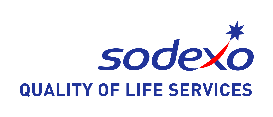 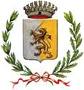 SERVIZIO DI REFEZIONE SCOLASTICA per il COMUNE DI PANDINOISCRIZIONI ON-LINE NUOVI ISCRITTI ANNO SCOLASTICO 2019/2020  DAL 01/04/2019 E FINO AL 20/08/2019Accedere al sito https://www1.eticasoluzioni.com/pandinoportalegenIl sistema vi chiederà di ………………Password??????- Per una NUOVA ISCRIZIONE (iscrizione per la prima volta al Servizio) cliccare il testo rosso con l’indicazione se devi fare una nuova iscrizione clicca qui.Successivamente indica il CODICE FISCALE del bambino e cliccare su Sono un nuovo iscritto 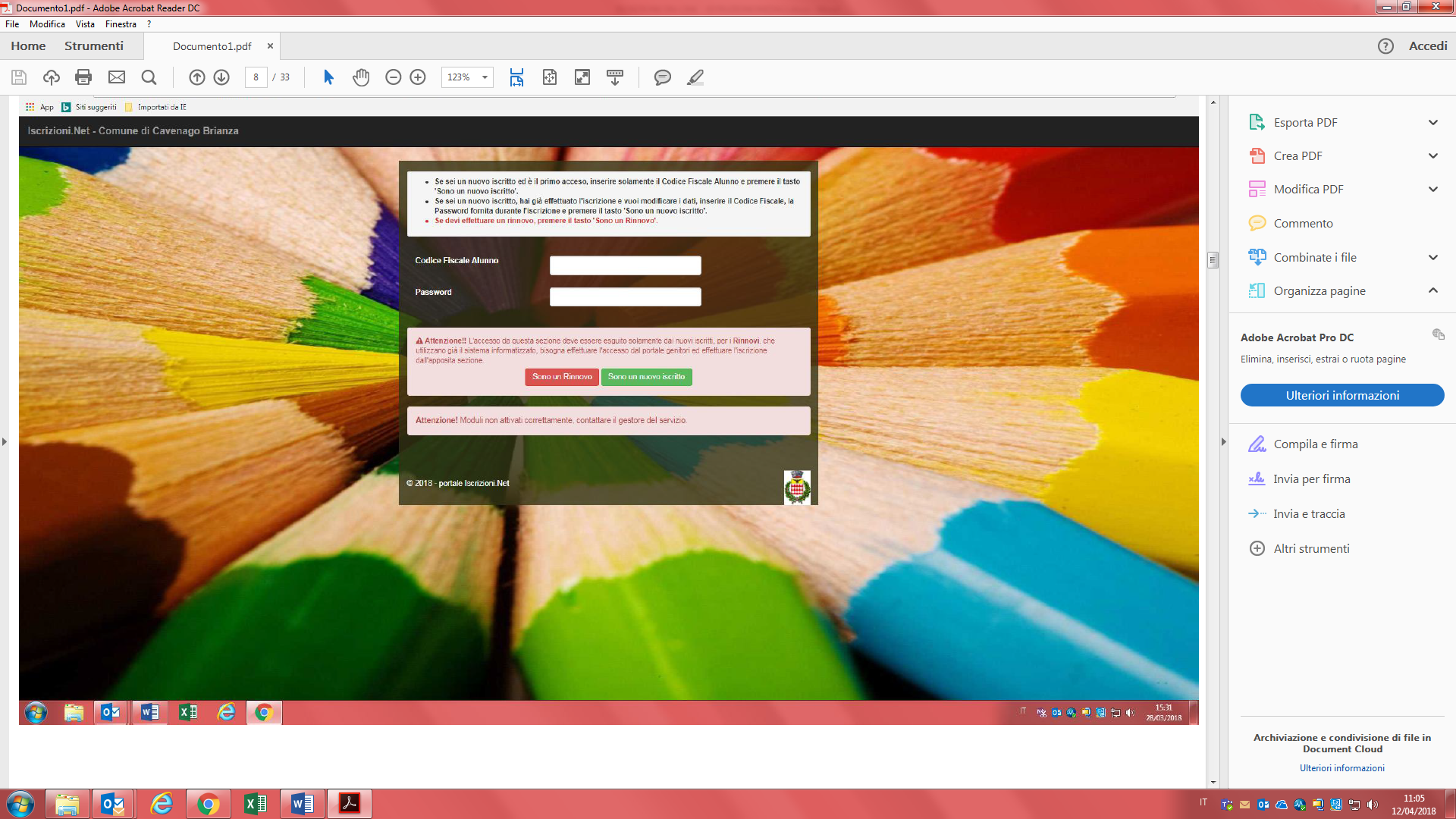 Seguire successivamente le indicazioni contenute nel portale, indicando i dati richiesti per completare il processo di rinnovo o iscrizione al Servizio, quali:Verificare se c’è altro?????Si ricorda che è necessario allegare alla procedura on linePagamento costo di iscrizione come richiesto dal Comune di Pandino Eventuale dieta speciale/religiosa.Alla conclusione della procedura di genera la domanda di iscrizione come da fac simile allegato alla presente.Per qualsiasi informazione e chiarimento scrivere a: Inforette.SCOLASTICHE.FMS.IT@sodexo.com Indicando nell’oggetto: Iscrizioni On Line Comune di PandinoOppure contattare il n. ………………………………Servizio Ristorazione ScolasticaDOMANDA DI ISCRIZIONE AI SERVIZI SCOLASTICI A.S 2019/20 «BeginGroup:DatiIscrizioneUtenteModels»Gentile genitori/tutore di «Cognome» «Nome», sotto riportati i dati inseriti in sede di iscrizione online:«EndGroup:DatiIscrizioneUtenteModels»La presente iscrizione è da intendersi confermata d’ufficio. Non sarà pertanto necessario presentare alcuna domanda di iscrizione in formato cartaceo.DATI ANAGRAFICI UTENTEDATI ANAGRAFICI UTENTEDATI ANAGRAFICI UTENTEDATI ANAGRAFICI UTENTEDATI ANAGRAFICI UTENTENOMINATIVO:«Cognome» «Nome»«Cognome» «Nome»«Cognome» «Nome»«Cognome» «Nome»CODICE FISCALE:«CodiceFiscale»«CodiceFiscale»DATA DI NASCITA:«DataNascita»CITTA NATALE:«CittaNatale»«CittaNatale»PROVINCIA NATALE:«ProvinciaNatale»SESSO:«Sesso»«Sesso»INDIRIZZO:«Indirizzo»«Indirizzo»CAP:«Cap»CITTA’:«Citta»«Citta»PROVINCIA:«Provincia»DATI ANAGRAFICI GENITORE/TUTOREDATI ANAGRAFICI GENITORE/TUTOREDATI ANAGRAFICI GENITORE/TUTOREDATI ANAGRAFICI GENITORE/TUTOREDATI ANAGRAFICI GENITORE/TUTORENOMINATIVONOMINATIVO«CognomePagante» «NomePagante»«CognomePagante» «NomePagante»«CognomePagante» «NomePagante»CODICE FISCALE:CODICE FISCALE:«CodiceFiscalePagante»DATA DI NASCITA:«DataNascitaPagante»CITTA NATALE:CITTA NATALE:«CittaNatalePagante»PROVINCIA NATALE:«ProvinciaNatalePagante»CELLULARE:CELLULARE:«Cellulare»TELEFONO:«Telefono»EMAILEMAIL«Email»«Email»«Email»INDIRIZZO:INDIRIZZO:«IndirizzoPagante»«IndirizzoPagante»«IndirizzoPagante»CAP:CAP:«CapPagante»CITTA’:«CittaPagante»PROVINCIA:PROVINCIA:«ProvinciaPagante»DATI ANAGRAFICI UTENTEDATI ANAGRAFICI UTENTEDATI ANAGRAFICI UTENTEDATI ANAGRAFICI UTENTEDATI ANAGRAFICI UTENTEDATI ANAGRAFICI UTENTEDATI ANAGRAFICI UTENTEDATI ANAGRAFICI UTENTENOMINATIVO:NOMINATIVO:«Cognome» «Nome»«Cognome» «Nome»«Cognome» «Nome»«Cognome» «Nome»«Cognome» «Nome»«Cognome» «Nome»CODICE FISCALE:CODICE FISCALE:«CodiceFiscale»«CodiceFiscale»«CodiceFiscale»DATA DI NASCITA:DATA DI NASCITA:«DataNascita»CITTA NATALE:CITTA NATALE:«CittaNatale»«CittaNatale»«CittaNatale»PROVINCIA NATALE:PROVINCIA NATALE:«ProvinciaNatale»SESSO:SESSO:«Sesso»«Sesso»«Sesso»INDIRIZZO:INDIRIZZO:«Indirizzo»«Indirizzo»«Indirizzo»CAP:CAP:«Cap»CITTA’:CITTA’:«Citta»«Citta»«Citta»PROVINCIA:PROVINCIA:«Provincia»DATI ANAGRAFICI GENITORE/TUTOREDATI ANAGRAFICI GENITORE/TUTOREDATI ANAGRAFICI GENITORE/TUTOREDATI ANAGRAFICI GENITORE/TUTOREDATI ANAGRAFICI GENITORE/TUTOREDATI ANAGRAFICI GENITORE/TUTOREDATI ANAGRAFICI GENITORE/TUTOREDATI ANAGRAFICI GENITORE/TUTORENOMINATIVONOMINATIVONOMINATIVO«CognomePagante» «NomePagante»«CognomePagante» «NomePagante»«CognomePagante» «NomePagante»«CognomePagante» «NomePagante»«CognomePagante» «NomePagante»CODICE FISCALE:CODICE FISCALE:CODICE FISCALE:«CodiceFiscalePagante»«CodiceFiscalePagante»DATA DI NASCITA:DATA DI NASCITA:«DataNascitaPagante»CITTA NATALE:CITTA NATALE:CITTA NATALE:«CittaNatalePagante»«CittaNatalePagante»PROVINCIA NATALE:PROVINCIA NATALE:«ProvinciaNatalePagante»CELLULARE:CELLULARE:CELLULARE:«Cellulare»«Cellulare»TELEFONO:TELEFONO:«Telefono»EMAILEMAILEMAIL«Email»«Email»«Email»«Email»«Email»INDIRIZZO:INDIRIZZO:INDIRIZZO:«IndirizzoPagante»	«IndirizzoPagante»	«IndirizzoPagante»	«IndirizzoPagante»	«IndirizzoPagante»	CAP:CAP:CAP:«CapPagante»«CapPagante»CITTA’:CITTA’:«CittaPagante»PROVINCIA:PROVINCIA:PROVINCIA:«ProvinciaPagante»«ProvinciaPagante»DATI SCUOLA E CLASSEDATI SCUOLA E CLASSEDATI SCUOLA E CLASSEDATI SCUOLA E CLASSEDATI SCUOLA E CLASSEDATI SCUOLA E CLASSEDATI SCUOLA E CLASSEDATI SCUOLA E CLASSECIRCOLO:CIRCOLO:«Circolo»«Circolo»«Circolo»«Circolo»«Circolo»«Circolo»SCUOLA e CLASSE:SCUOLA e CLASSE:Attribuiti come da elenchi forniti dal plesso scolasticoAttribuiti come da elenchi forniti dal plesso scolasticoAttribuiti come da elenchi forniti dal plesso scolasticoDATI PAGAMENTODATI PAGAMENTODATI PAGAMENTODATI PAGAMENTODATI PAGAMENTODATI PAGAMENTODATI PAGAMENTODATI PAGAMENTOSDD:«SDD»«SDD»«SDD»ABI SDD:«Abi»«Abi»«Abi»CAB SDD:CAB SDD:«Cab»«Cab»CIN SDD:«Cin»«Cin»«Cin»CC SDD:CC SDD:«ContoCorrente»«ContoCorrente»IBAN:«IBAN»«IBAN»«IBAN»«IBAN»«IBAN»«IBAN»«IBAN»